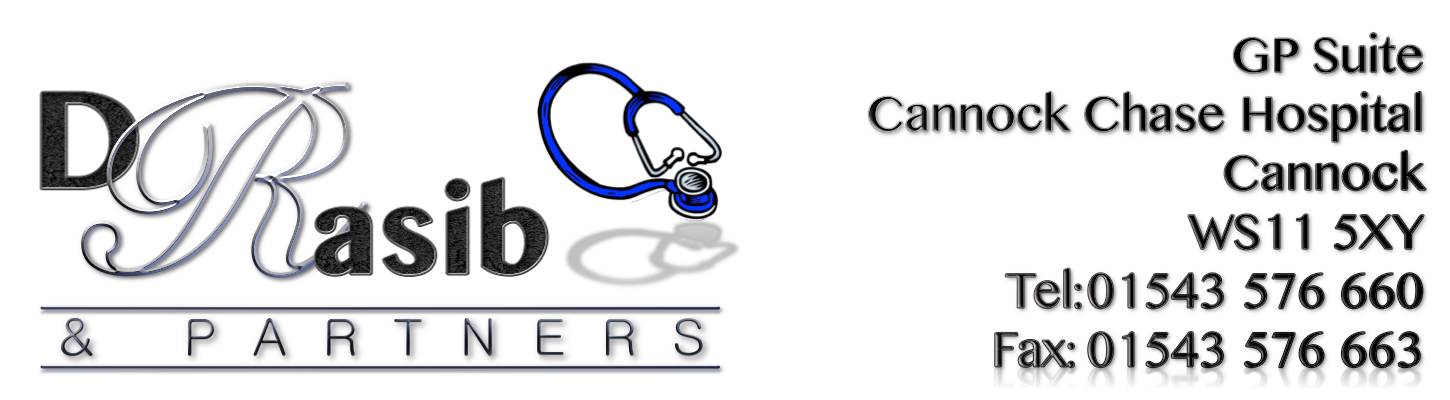 94% stated that they considered that the practice was providing good services/treatment  – No action required88% of patients stated that they understood the process with ordering repeat medication – No further action requiredThe results highlighted that 91% of patients felt that the surgery was reliable when it came to providing them with a service for their health needs- No action required                                                                                                                                                                                                                                    17% of patients stated that getting through on the phone was poor. This is an improvement on last year’s results when 30% of patients stated that getting through on the phone was poor. However the practice is aware that getting through on the phones has been an on-going problem and is still working with the hospital to try and introduce a new phone system  - This item is to be included on the Action Plan.15% of patients stated that trying to get appointments easily was poor. This item is to be included on the Action Plan.99% of patients surveyed were happy with the service provided by the receptionists, this shows to be the same as last year and the team will be asked to continue to provide a high level of customer service at all times – No action required.93% of patients surveyed were happy with the service provided by the Clinical Staff. Although these results are positive, the practice will ensure that the team continue to provide a high level of customer service at all times – No action required.POSITIVE COMMENTS:The best GP I have come across when I listen to other people talk about their GPTreatment has ben excellent, cannot faultVery happy with all aspectsService has improvedIt’s getting better + easier to book appointments. Reception staff are very helpful, professional + calm under pressure. Well done.Great friendly staff, always try to fit us in based on severity. Never had any issues or complaintsNEGATIVE COMMENTS:Feel needs to be better communication between other surgeries as my doctor booked me an appointment here and when I got here I didn’t have one.Appointments difficult for full time workersNeeds communicationUnable to get appointment for baby 3 times. Had to see other servicesDoctors need to listenSUGGESTION COMMENTS:In exceptional cases to be able to order prescriptions by phoneWater machine in waiting areaAs working full time, would be helpful if we could book in advance rather ring on the day to get appointmentINR testing neededTo book appointments in advance to give employers notice of time off workIt would be helpful to have a little play area for children while waiting, other than cannot fault this GPMove the checking in self-service machine to be right by reception. Improve flow of customers.BREAKDOWN OF COMMENTS RECEIVED:6 Positive comments received5 Negative comments as below:7 Suggestions made through comments received RESULTS FOR PATIENT SURVEY 2018GENERAL COMMENTS RECEIVED: